 VRAGENLIJST	Nieuwe leden  Gelieve in drukletters te schrijven Familienaam 	Voornaam 	Tweede voornaam 	Geslacht	 Vrouw	 Man 	Geboortedatum ____/____/________Naam Salon 	Straat 	Postcode 	Gemeente 	Provincie 	Land 	Tel 	Fax 	E-mail 	Website 	Aantal Salons 	Voorkeurtaal Briefwisseling	 Nederlands	 Engels	 Spaan	 Frans	 DuitsDatum ____/____/________	Handtekening	Gelieve dit document samen met een recente foto door te sturen naar info-nl@intercoiffure.be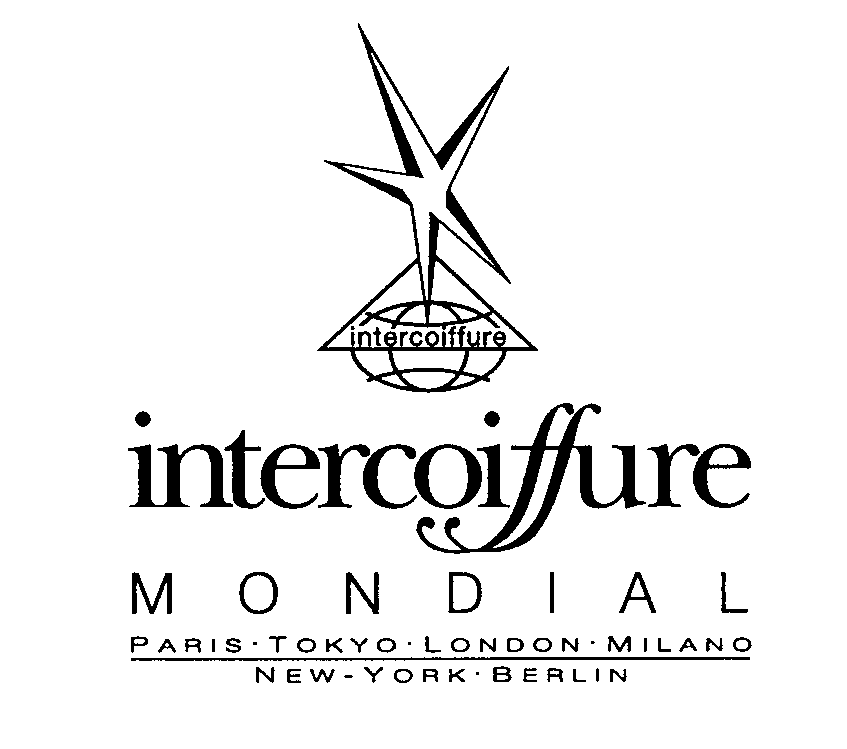 